INDIRA GANDHI NATIONAL COLLEGE LADWACAREER GUIDANCE CELLORGANIZED ANEXPERT LECTURE ON Career Aspects after Graduation ON 24th MAY, 2022BYMs Anuja Goel Head, Department of ManagementJMIT, Radaur, Yamunanagar, (Haryana)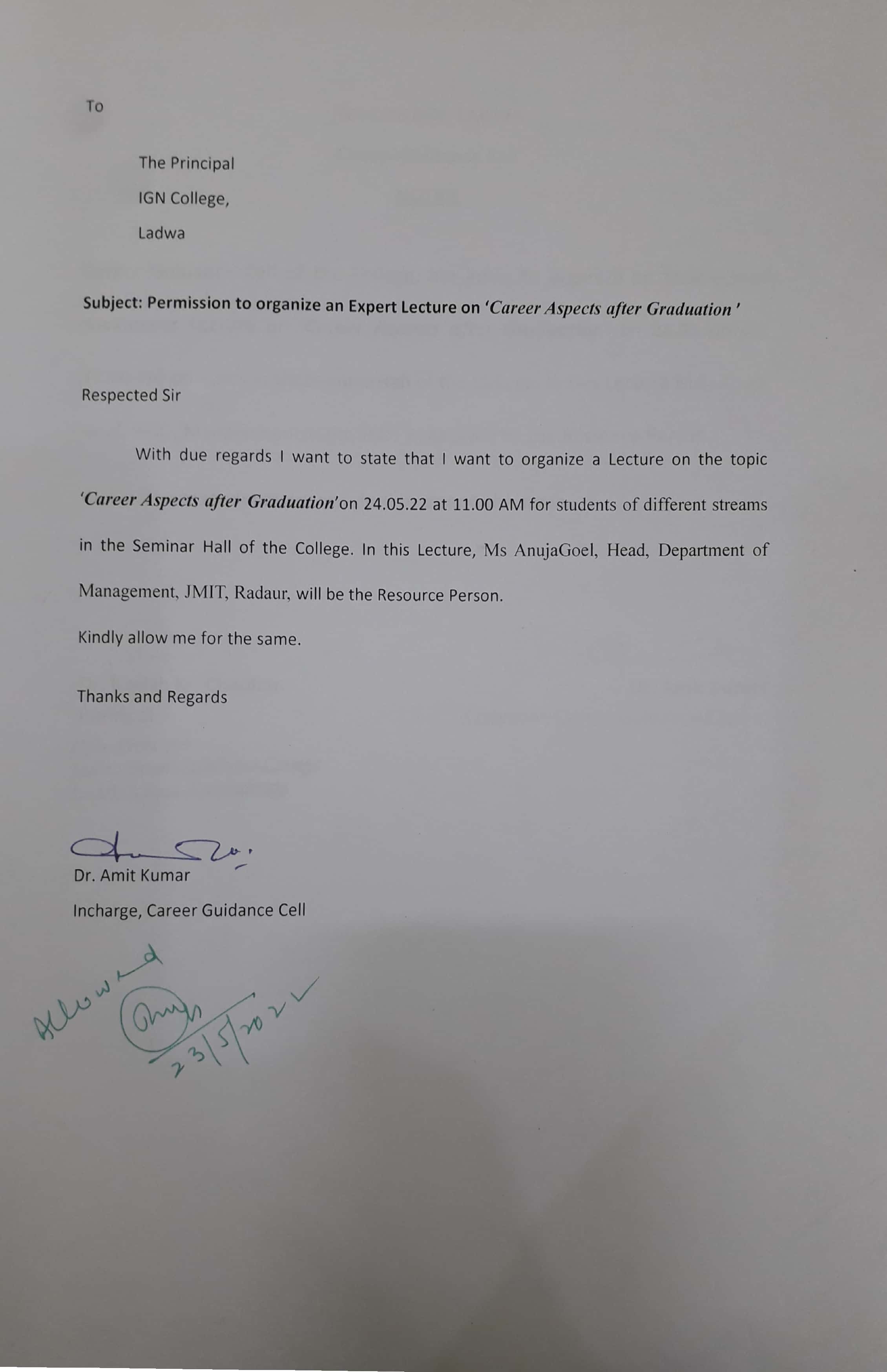 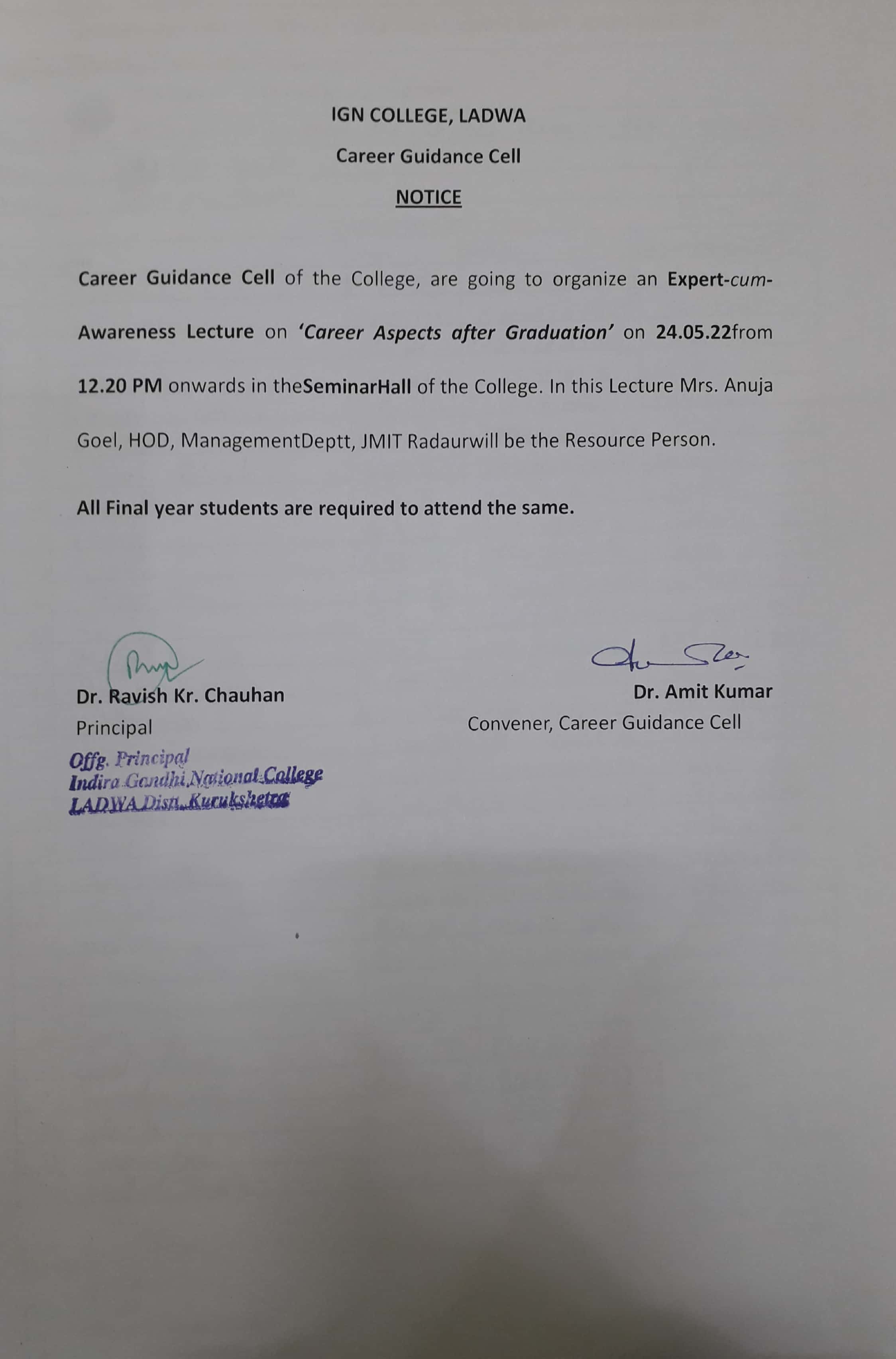 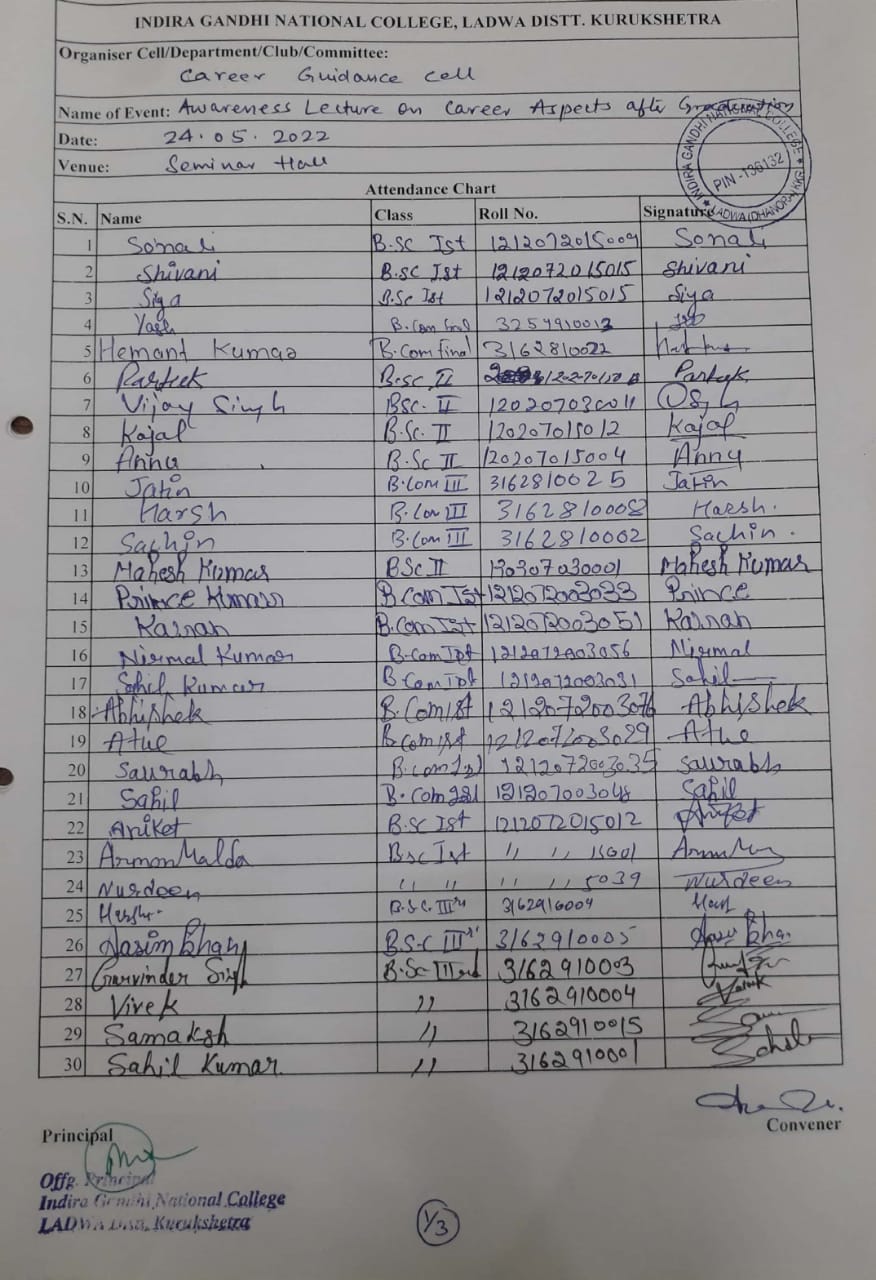 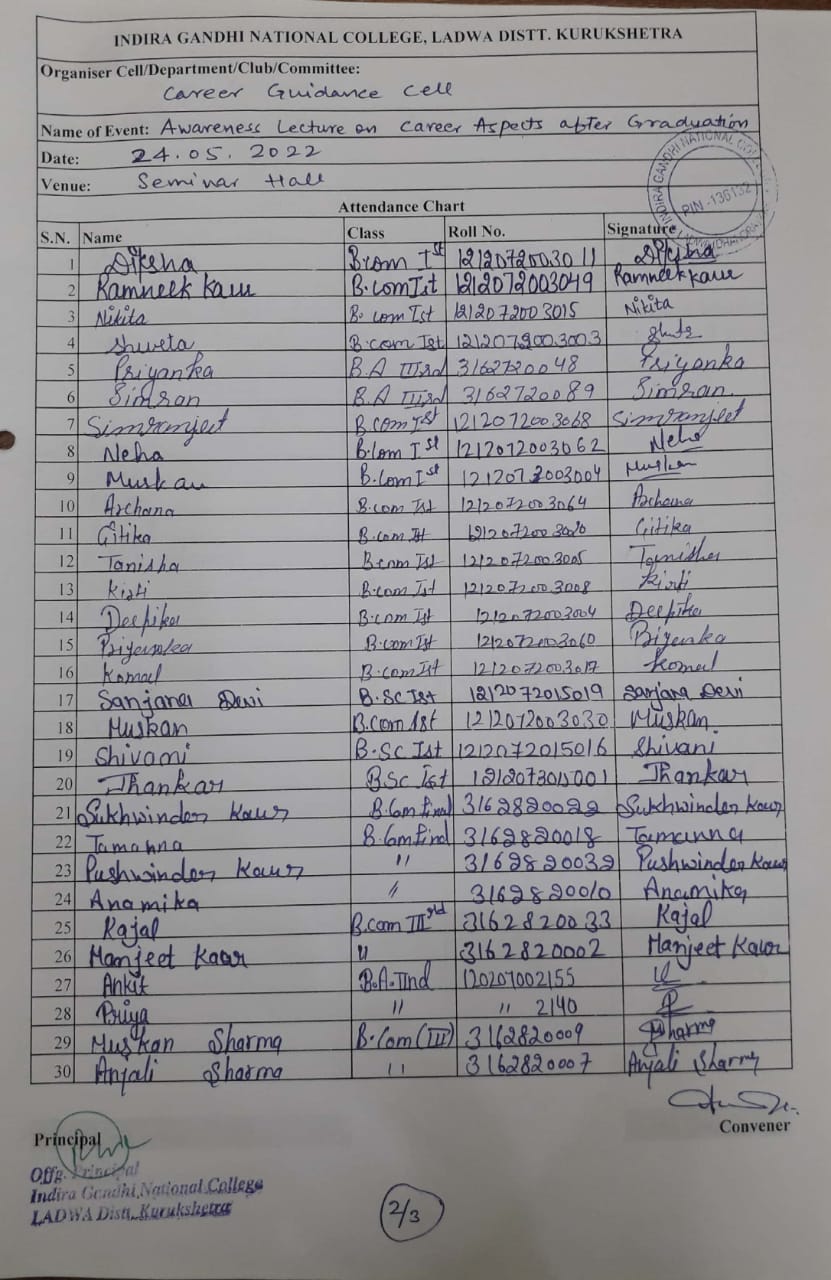 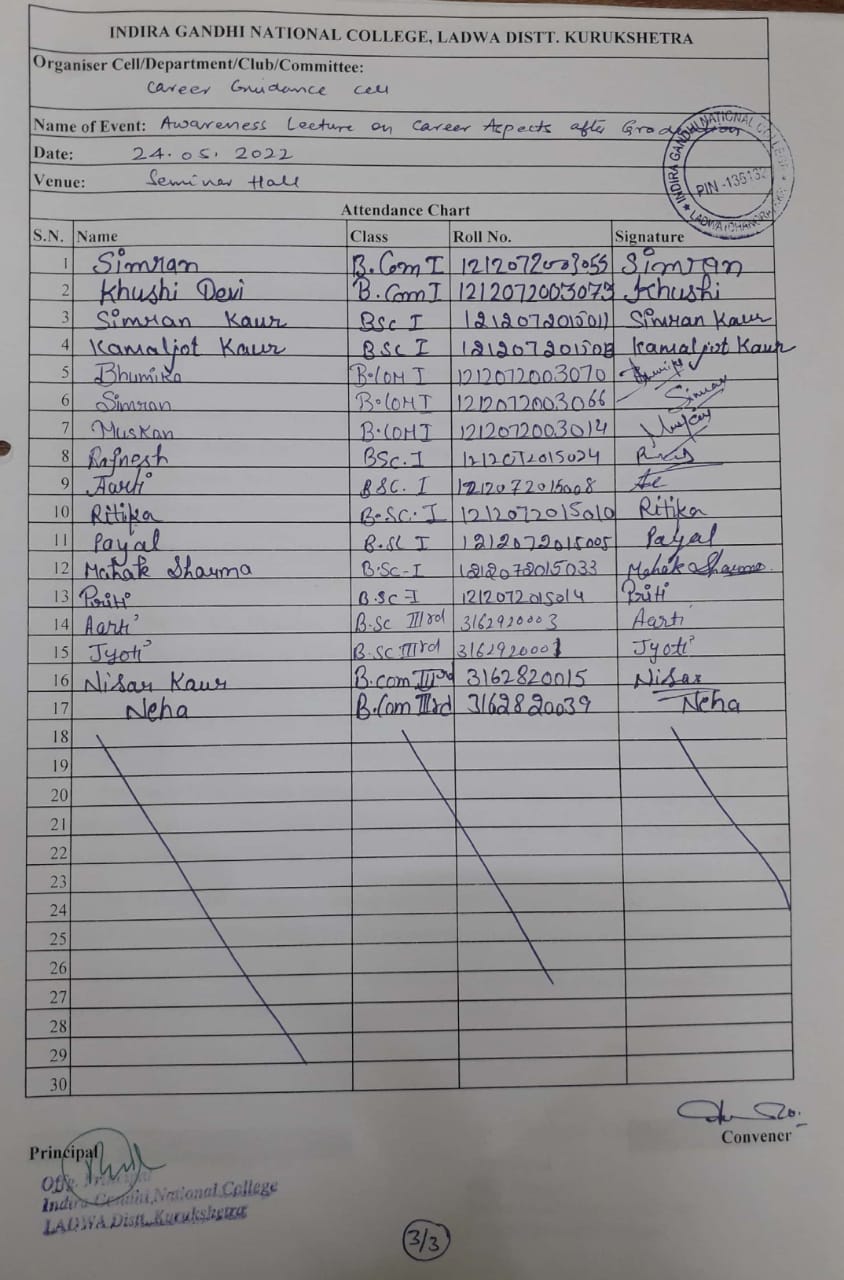 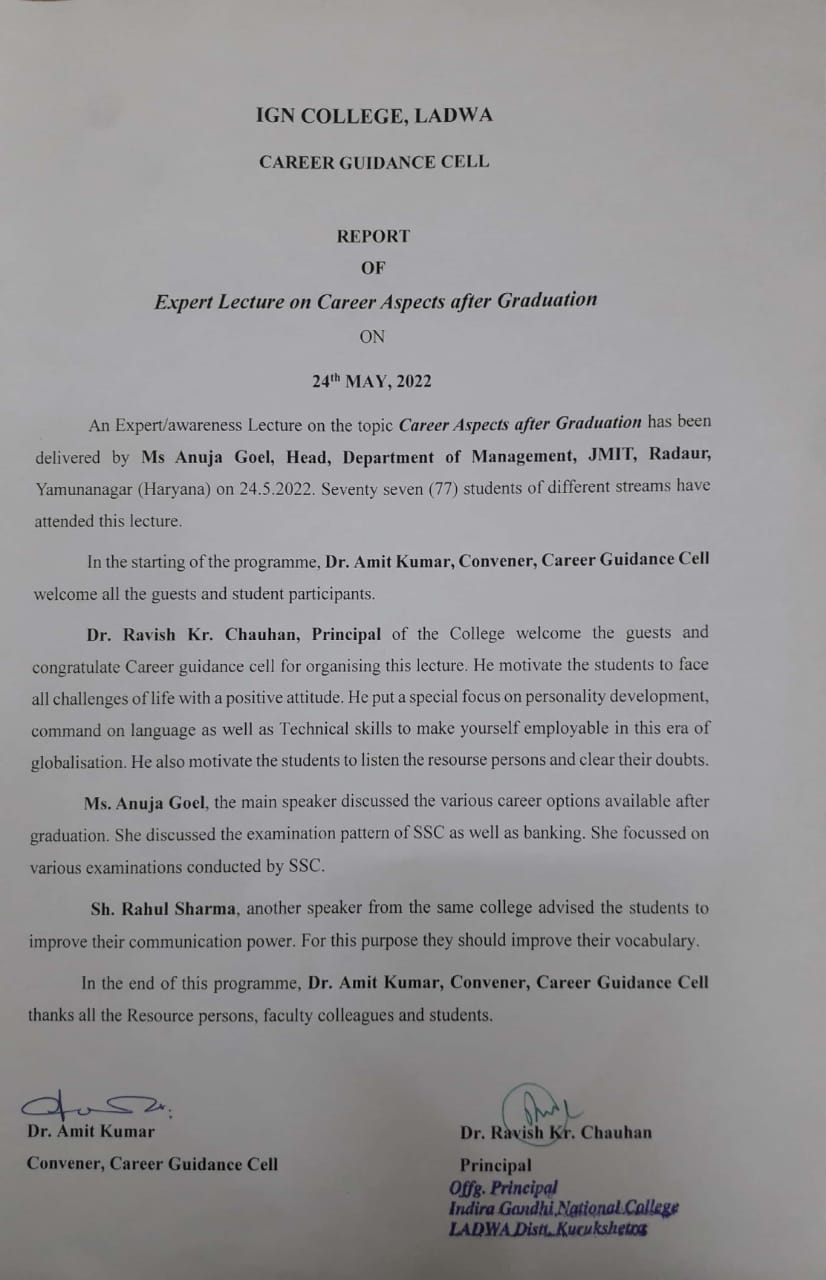 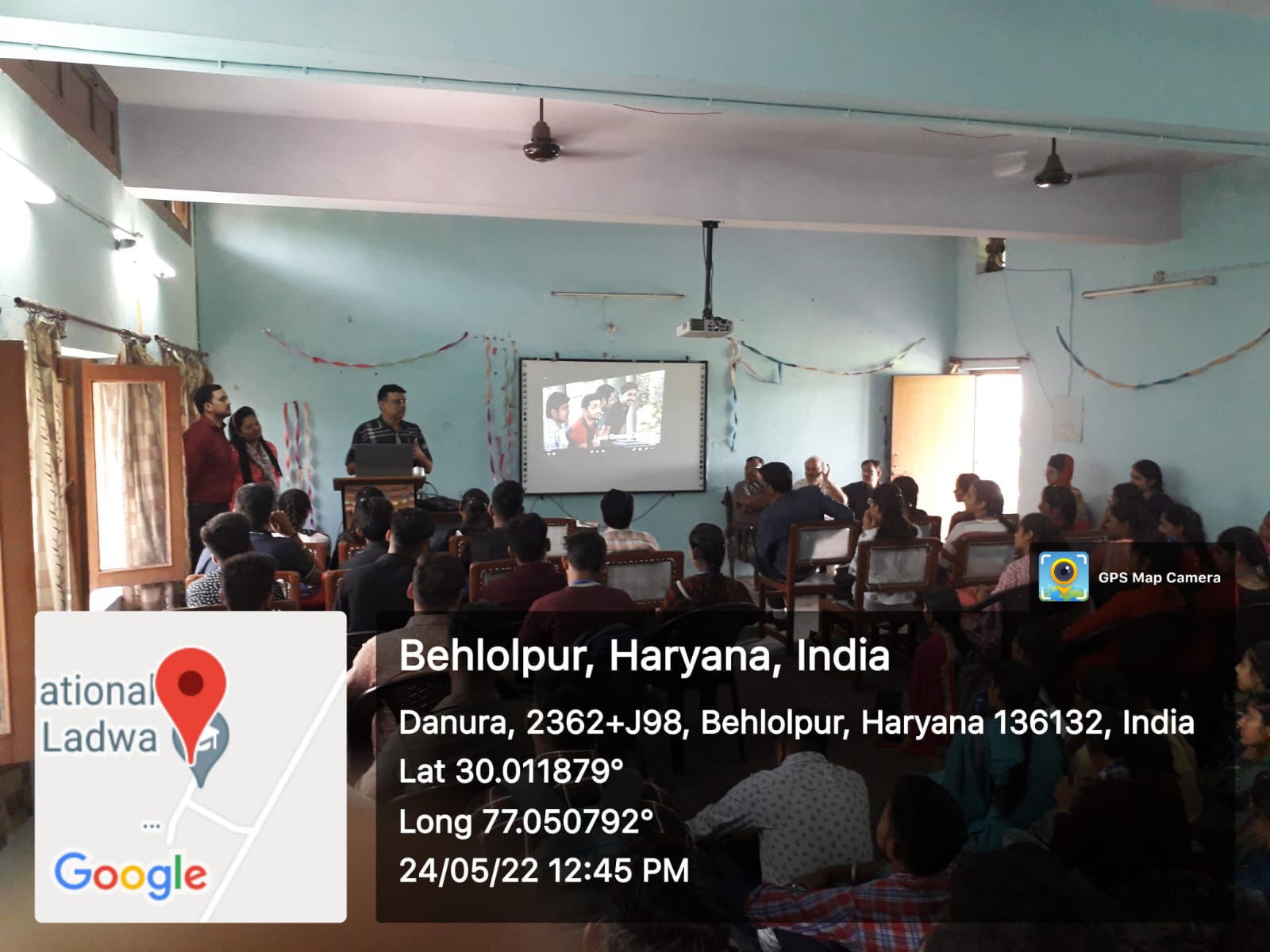 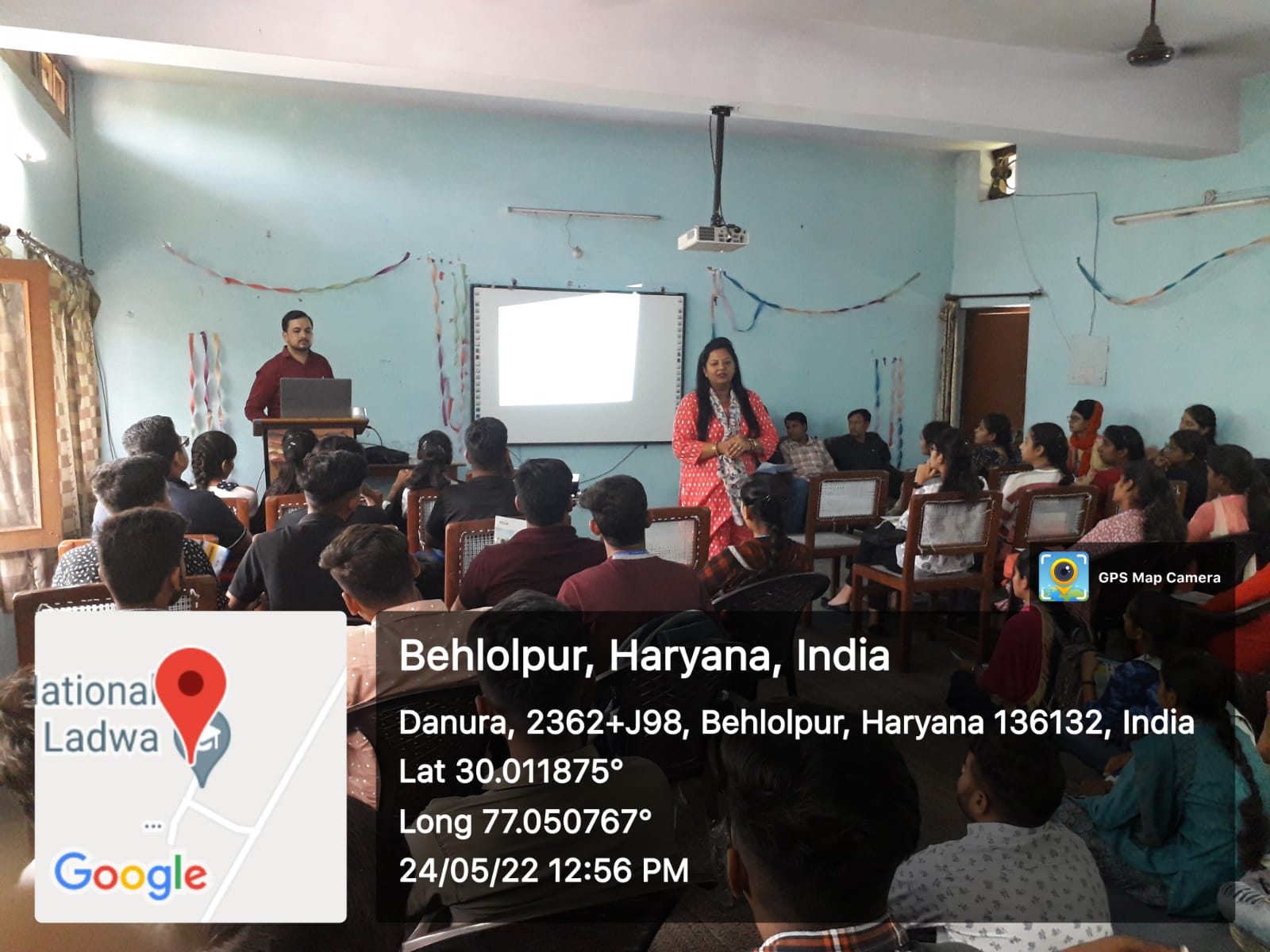 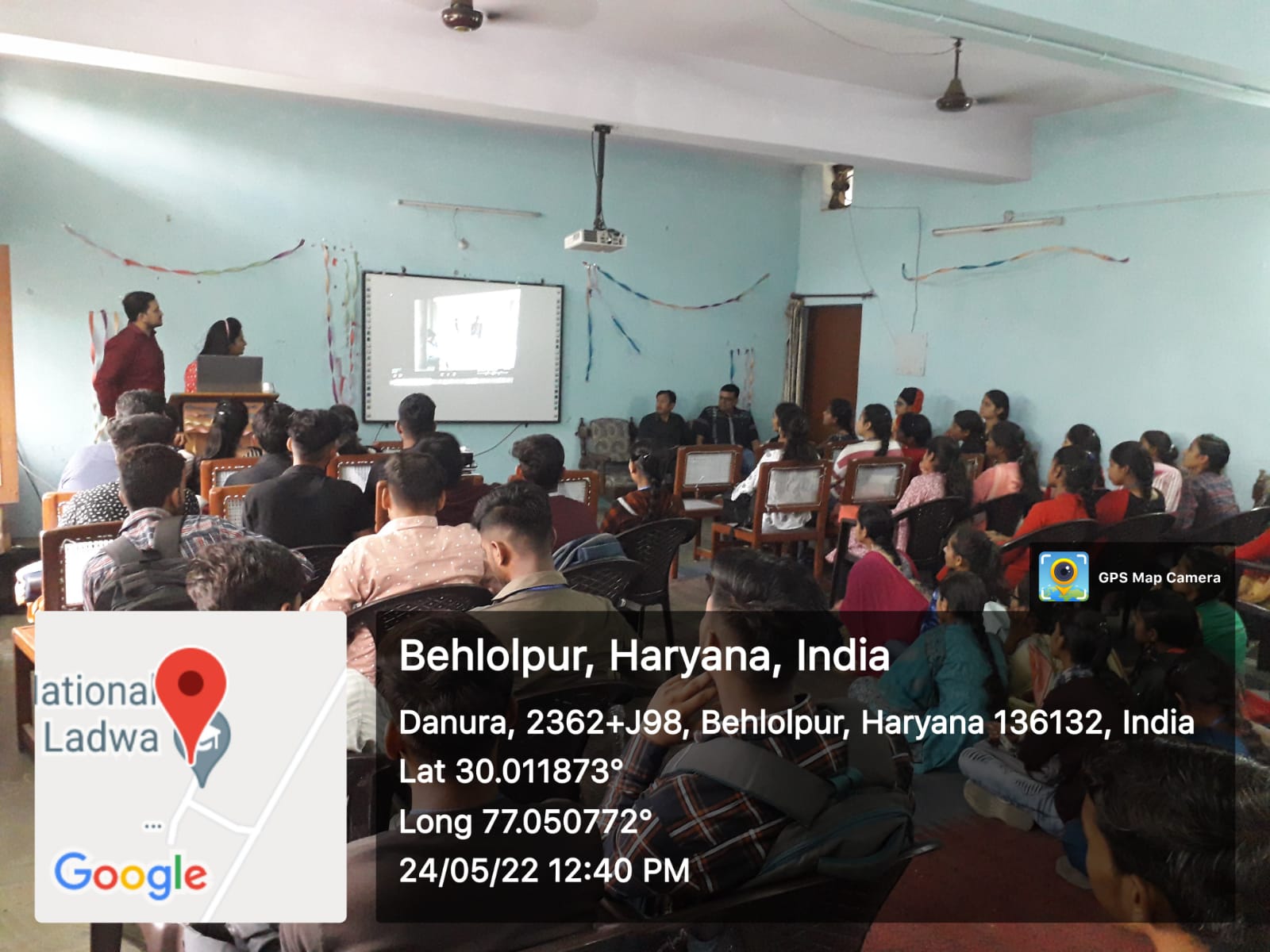 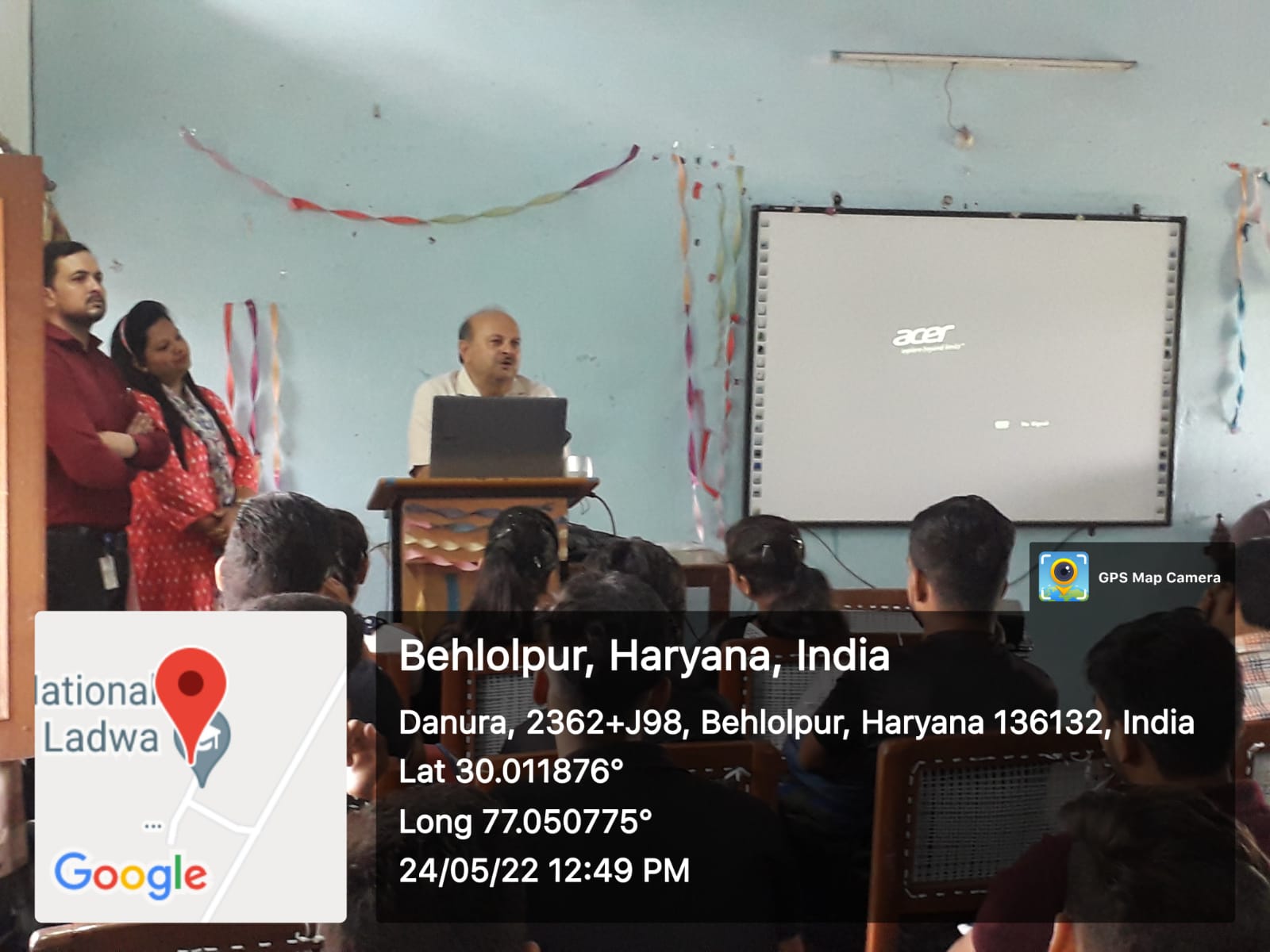 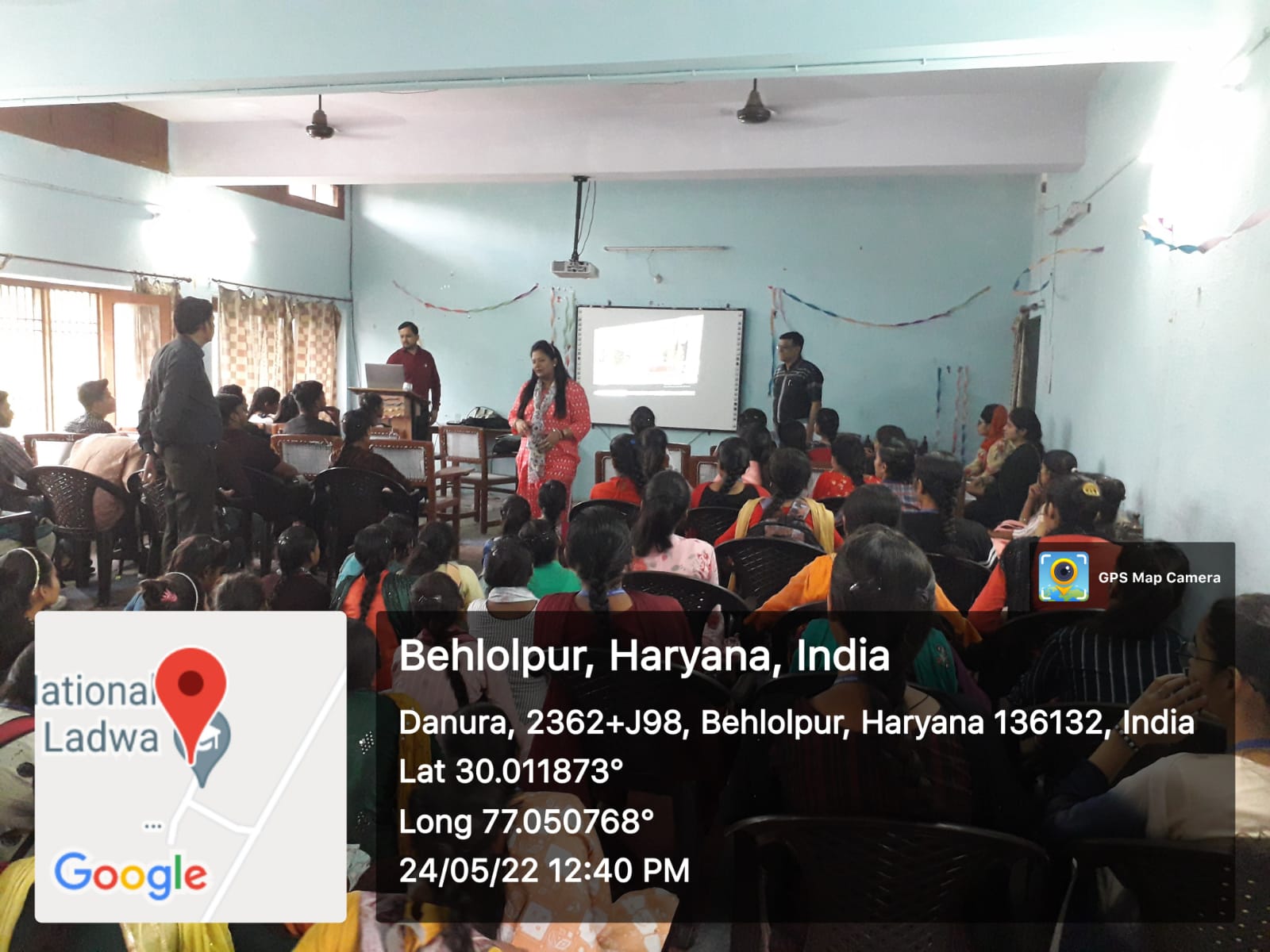 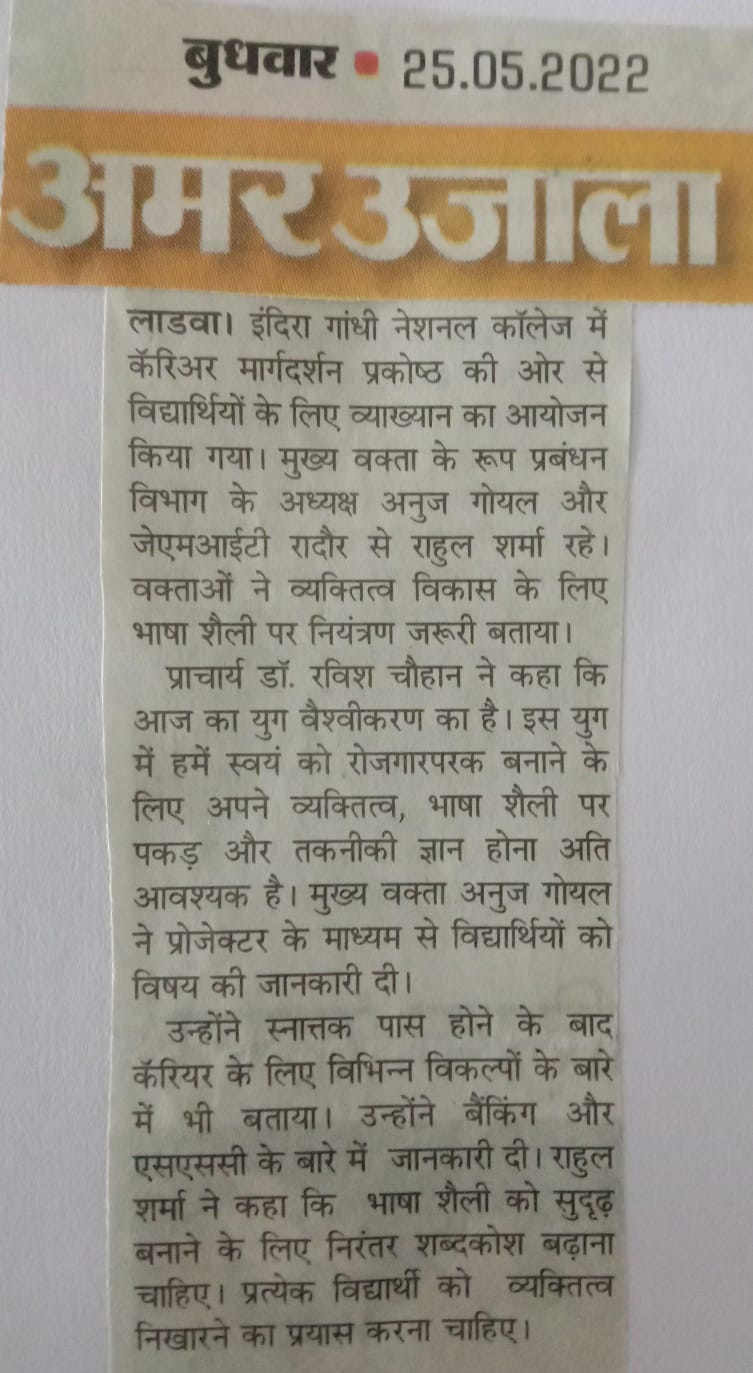 